GEORGE MITCHELL SCHOOL (All-Through)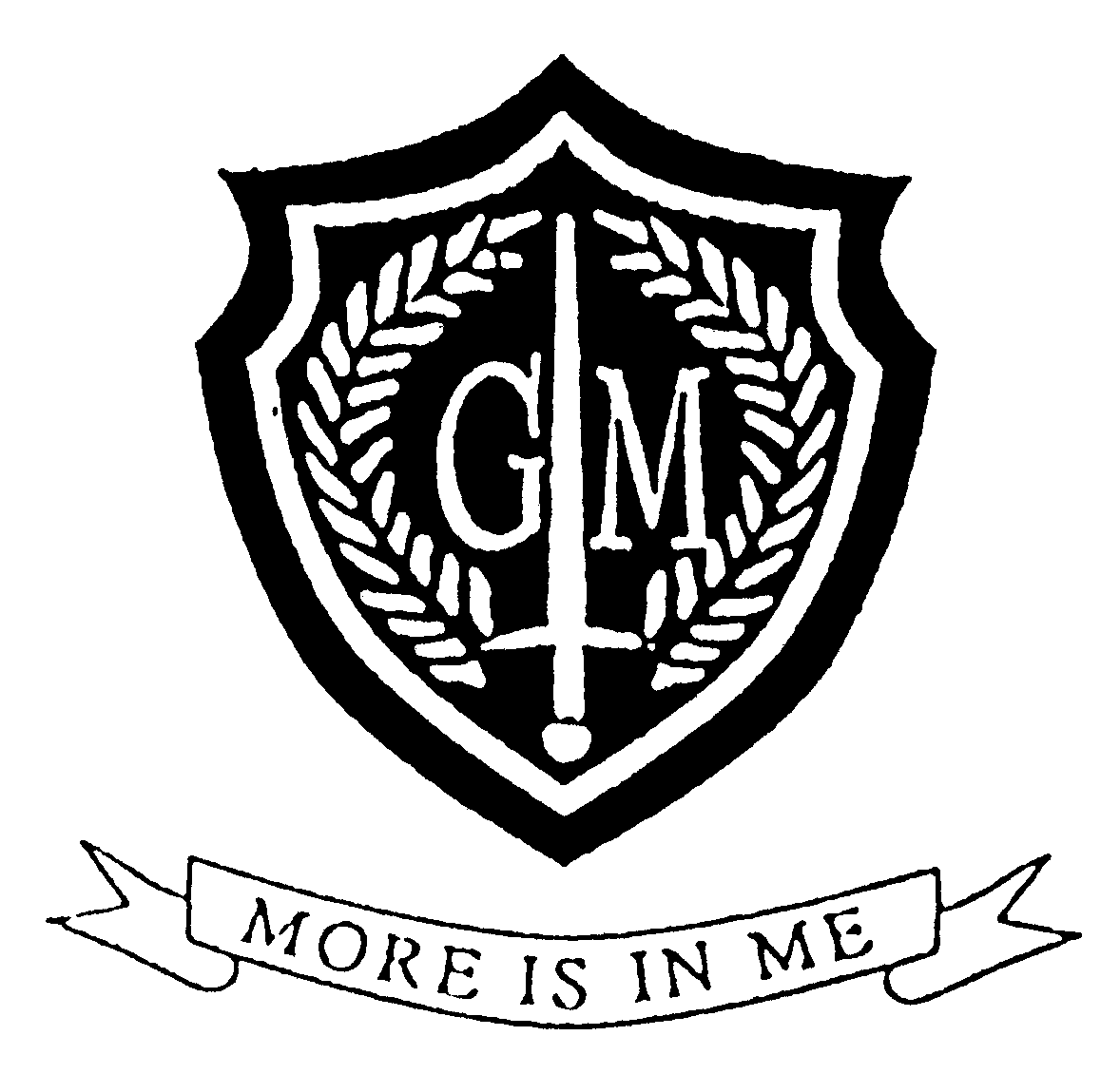 Science TeacherPerson SpecificationQualificationsEssential/desirableQualified Teacher StatusEA good honours degree in ScienceETeacher training in the appropriate phase EEvidence of continuing professional developmentEKnowledgeAn understanding of and commitment to the principles of  safeguarding and promoting the welfare of children and young peopleEEvidence of knowledge and understanding of how Science can enhance learning across the curriculumEA thorough knowledge of the current education agendaEA thorough knowledge of the National Curriculum and its assessmentETeaching expertise and experienceMinimum of 2 years proven successful teaching in a mainstream settingEExperience of successful teaching across more than one Key StageDCommitment to innovative teaching stylesEThorough understanding of use of data both to track progress of learners and to inform teachingE A thorough knowledge of the principles of differentiating work to meet the needs of different groups of learners within the same classroomEA thorough understanding of the factors which create barriers to learning, and an ability to implement appropriate strategies for reducing inequalities and promoting social inclusionEA thorough understanding of the principles of good behaviour managementEA commitment to the importance of parental and local community involvement in pupils’/students’ learningEGeneral Skills and attributesExcellent organisational skillsEExcellent IT skillsEExcellent interpersonal skillsEExcellent communication skills: oral and writtenEAbility to work under pressure and keep a sense of perspective and fun  EAbility to prioritise       EAbility to think creatively in order to solve problems       E